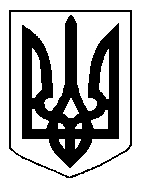 БІЛОЦЕРКІВСЬКА МІСЬКА РАДА	КИЇВСЬКОЇ ОБЛАСТІ	Р І Ш Е Н Н Я
від 15 травня 2020 року                                                                        № 5277-96-VII
Про встановлення земельного сервітуту з фізичною особою-підприємцем Новаком Валерієм ПетровичемРозглянувши звернення постійної комісії з питань земельних відносин та земельного кадастру, планування території, будівництва, архітектури, охорони пам’яток, історичного середовища та благоустрою до міського голови від 21 лютого 2020 №59/02-17, протокол постійної комісії з питань  земельних відносин та земельного кадастру, планування території, будівництва, архітектури, охорони пам’яток, історичного середовища та благоустрою від 13 лютого 2020 року №205, заяву фізичної особи-підприємця Новака Валерія Петровича від 04 лютого 2020 року  №710, відповідно до ст.ст. 12, 98-102 Земельного кодексу України, ч.3 ст. 24 Закону України «Про регулювання містобудівної діяльності», п. 34 ч. 1 ст. 26 Закону України «Про місцеве самоврядування в Україні», Порядку розміщення тимчасових споруд для провадження підприємницької діяльності, затвердженого наказом Міністерства регіонального розвитку, будівництва та житлово-комунального господарства України від 21 жовтня 2011 року №244, Порядку розміщення тимчасових споруд для провадження підприємницької діяльності в м. Біла Церква затвердженого рішенням Білоцерківської міської ради від 20 серпня 2015 року №1552-78-VI,  міська рада вирішила:1.Укласти договір про встановлення особистого строкового сервітуту з фізичною  особою-підприємцем Новаком Валерієм Петровичем з цільовим призначенням 03.13 Для будівництва та обслуговування будівель закладів побутового обслуговування (вид використання - для експлуатації та обслуговування тимчасової споруди для здійснення підприємницької діяльності по ремонту взуття)  за адресою: вулиця Дачна,  в районі житлового будинку №37, на земельну ділянку комунальної власності, право власності на яку зареєстровано в Державному реєстрі речових прав на нерухоме майно від 31.03.2014 року №5231128, площею 0,0020 га (з них: під тимчасовою спорудою – 0,0012 га, під проїздами, проходами та площадками – 0,0008 га) строком на 3 (три) роки, за рахунок земель населеного пункту м. Біла Церква.  Кадастровий номер: 3210300000:03:017:00212.Особі, зазначеній в цьому рішенні, укласти у встановленому порядку договір про встановлення особистого строкового сервітуту.3.Контроль за виконанням цього рішення покласти на постійну комісію з питань  земельних відносин та земельного кадастру, планування території, будівництва, архітектури, охорони пам’яток, історичного середовища та благоустрою.Міський голова                                          	                                                 Геннадій ДИКИЙ